关于组织征订2024年“5·20世界计量日”配套彩页等宣传品的预通知各有关单位2024年5月20日是第25个“世界计量日”。为贯彻落实《计量发展规划（2021—2035年）》（以下简称《规划》），加强计量科普宣传工作，增强全社会计量意识，市场监管总局决定于2024年5月组织开展2024年“世界计量日”活动。本次“世界计量日”全球主题是“可持续发展”；同时，根据我国实际设立中国特别主题“计量筑基新质生产力，促进可持续发展”。“5•20世界计量日”主题宣传画一套两张（暂定），一套20元，规格为570mm×840mm。“5•20世界计量日”配套彩页一套8张（暂定），一套8元，规格为210mm×285mm。为助力各地更好的宣传“5•20世界计量日”，本社还设计制作了计量与民生宣传彩页（15张）、计量与市场监管宣传彩页（一）（5张）、计量与市场监管宣传彩页（二）（7张）、计量与消费者权益宣传彩页（13张）、计量与质量宣传彩页（10张）、计量知识科普系列彩页（11张/套）、漫话国际单位制系列折页（10张/套）、计量历史文化彩页（8张/套）等宣传彩页，彩页规格均为210mm×285mm，157g铜版纸单面彩色印刷。本社还设计制作了宣传扇等其他宣传品。根据总局领导“生动宣传计量”的讲话精神，本社设计制作了中国计量历史文化卡片，这套卡片以扑克牌的形式体现，共54张，图文并茂、通俗易懂，让老百姓在休闲中了解计量，在简单中认知计量；设计制作了计量书签•成语系列、计量书签•器物系列、计量书签•名言系列，均采用300克铜版纸单面印刷。希望各单位在“5•20世界计量日”期间主动宣传计量相关知识，积极订购相关宣传品。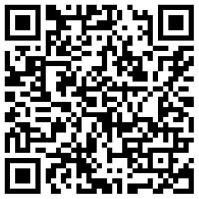 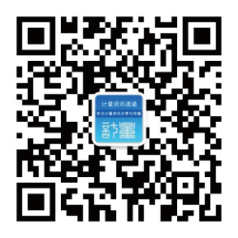 联系人：王  澎：15010256278（微信），（010）64225597马  靖：13521354231（微信），（010）64297182E-mail：1454401916@qq.com      网  址：www.chinajl.com.cn《中国计量》杂志社                   2024年4月16日回执一：世界计量日相关彩页500元以上免邮费，500元以下加收20元邮费。注1：直接汇款，请在汇款单上注明订购产品名称；通过财政汇款，请注明订购单位名称名称。注2：此订单填好后请文件名改为单位名，并发电子邮件到1454401916@qq.com。银行汇款：户名：《中国计量》杂志社；开户行：招商银行北京分行北三环支行；账号：862280335910001（银行代码：308100005141）回执二：其他彩页及相关宣传品500元以上免邮费，500元以下加收20元邮费。注1：直接汇款，请在汇款单上注明订购产品名称；通过财政汇款，请注明订购单位名称名称。注2：此订单填好后请文件名改为单位名，并发电子邮件到1454401916@qq.com。注3：两种专刊订购100本以上，优惠价40元/本。银行汇款：户名：《中国计量》杂志社；开户行：招商银行北京分行北三环支行；账号：862280335910001（银行代码：308100005141）联系人：王  澎：15010256278（微信），（010）64225597马  靖：13521354231（微信），（010）64297182E-mail：1454401916@qq.com      网  址：www.chinajl.com.cn特别提醒：1.回执一、二中各栏对应情况：“5•20世界计量日”配套彩页：“计量与民生”：101家用电能表、102家用燃气表、103民用水表、104户用热量表、105眼镜、106燃油加油机、107出租汽车计价器、108电子秤、109电子汽车衡、110能效标识、111过度包装、112呼出气体酒精含量检测仪、113机动车测速仪、114身边的法定计量单位（1）、115身边的法定计量单位（2）。“计量与市场监管（一）”：801用汽车油量表判断加油量准确吗、802同样一箱油行驶里程为什么不一样、803早晨加油比中午加油更合适吗、804加油量超过额定容量合理吗、805汽油回收系统偷走了我的油吗。“计量与市场监管（二）”：“定量包装商品的量与计量”、“您购买的商品质量够吗？”、“您购买的商品长度、面积够吗”、“您购买的商品体积够吗？”、“您购买的商品数量够吗？”、“我承诺，我诚信计量”、“诚信计量，欢迎监督”。“测量守护健康”：计量与诊疗质量、计量与中医疗效、计量与近视防控、计量与眼镜质量、眼压计、血压计、血糖仪、多参数监护仪、体温计、计量与口罩质量、计量与呼吸机质量、计量与放射诊疗。“计量知识科普系列”：K01长度计量、K02温度计量、K03力学计量、K04电磁计量、K05光学计量、K06声学计量、K07无线电计量、K08时间频率计量、K09电离辐射计量、K10化学计量、K11生物计量。“漫话国际单位制系列折页”：701漫话国际单位制、702漫话国际单位制-安培、703漫话国际单位制-开尔文、704漫话国际单位制-坎德拉、705漫话国际单位制-米、706漫话国际单位制-秒、707漫话国际单位制-摩尔、708漫话国际单位制-千克，709图说计量单位制（一）-起源与发展、710图说计量单位制（二）-米制诞生与推广。“计量历史文化”：201计量的起源、202秦统一度量衡、203古代的时间计量、204中国古代度量衡瑰宝（度）、205中国古代度量衡瑰宝（量）、206中国古代度量衡瑰宝（衡）、207秤杆上的福禄寿、208曹冲称象。“计量与消费者权益”：401质量与计量、402居家消费与计量、403购物消费与计量、404出行消费与计量、405餐饮消费与计量、406快递与计量、407网约车与计量、408充电桩与计量、409定量包装商品的量与计量、410电子计价秤常用作弊方法及应对措施（1）、411电子计价秤常用作弊方法及应对措施（2）、412电子计价秤常用作弊方法及应对措施（3）、413电子计价秤常用作弊方法及应对措施（4）。“计量与质量”：301计量助力中国智造、302计量保障中国品质、303计量推动中国创新、304计量夯实中国基础；305计量铸就中国质量、306计量保障产品质量、307计量支撑工程质量、308推动工业强基工程、309保障质量过程控制、310构建国家现代先进测量体系。2022年配套彩页“数字时代的计量”，2023年配套彩页“计量助力中国式现代化”仅有少量现货，有需要的同志请单独联系。敬请订阅2024年度《中国计量》杂志《中国计量》杂志是国家市场监督管理总局主管、市场监管总局计量司进行业务指导、中国计量科学研究院主办的计量领域最权威的国家级综合性专业期刊。以法制计量、工业计量、科学计量为主线，构成管理、技术、文化科普、信息等丰富的内容，是宣传计量工作的核心媒体。《中国计量》是一本面向计量管理、科研工作、实验室、检定校准工作、工矿企事业单位计量工作者的计量行业综合性科技期刊。曾获国家新闻出版署评选的国家期刊奖百种重点期刊、中国百强报刊。《中国计量》主要栏目有：政策法规解读、重要发布、要闻速览、计量人物、科普长廊、计量史话、计量沙龙、国际计量、规程规范解读、产业计量、能源计量、行业计量、法制计量、世界计量日专栏、计量工作研究等。订阅《中国计量》杂志，请填写回执二。联系人：王  澎：15010256278（微信同号），（010）64225597马  靖：13521354231（微信同号），（010）64297182收 件 人电话手机电话手机电话电子邮箱QQ号码QQ号码统一社会
信用代码微   信微   信订购单位（开票全称）邮   码邮   码详细地址主题海报（  ）套（20元/套）（  ）套（20元/套）（  ）套（20元/套）配套彩页配套彩页配套彩页（  ）张（8元/套）（  ）张（8元/套）（  ）张（8元/套）（  ）张（8元/套）计量与民生彩页1元/页101（  ）张、102（  ）张、103（  ）张、104（  ）张、105（  ）张、106（  ）张、107（  ）张、108（　）张、109（　）张、110（  ）张、111（  ）张、112（　）张、113（　）张、114（　）张、115（　）张。101（  ）张、102（  ）张、103（  ）张、104（  ）张、105（  ）张、106（  ）张、107（  ）张、108（　）张、109（　）张、110（  ）张、111（  ）张、112（　）张、113（　）张、114（　）张、115（　）张。101（  ）张、102（  ）张、103（  ）张、104（  ）张、105（  ）张、106（  ）张、107（  ）张、108（　）张、109（　）张、110（  ）张、111（  ）张、112（　）张、113（　）张、114（　）张、115（　）张。101（  ）张、102（  ）张、103（  ）张、104（  ）张、105（  ）张、106（  ）张、107（  ）张、108（　）张、109（　）张、110（  ）张、111（  ）张、112（　）张、113（　）张、114（　）张、115（　）张。101（  ）张、102（  ）张、103（  ）张、104（  ）张、105（  ）张、106（  ）张、107（  ）张、108（　）张、109（　）张、110（  ）张、111（  ）张、112（　）张、113（　）张、114（　）张、115（　）张。101（  ）张、102（  ）张、103（  ）张、104（  ）张、105（  ）张、106（  ）张、107（  ）张、108（　）张、109（　）张、110（  ）张、111（  ）张、112（　）张、113（　）张、114（　）张、115（　）张。101（  ）张、102（  ）张、103（  ）张、104（  ）张、105（  ）张、106（  ）张、107（  ）张、108（　）张、109（　）张、110（  ）张、111（  ）张、112（　）张、113（　）张、114（　）张、115（　）张。101（  ）张、102（  ）张、103（  ）张、104（  ）张、105（  ）张、106（  ）张、107（  ）张、108（　）张、109（　）张、110（  ）张、111（  ）张、112（　）张、113（　）张、114（　）张、115（　）张。101（  ）张、102（  ）张、103（  ）张、104（  ）张、105（  ）张、106（  ）张、107（  ）张、108（　）张、109（　）张、110（  ）张、111（  ）张、112（　）张、113（　）张、114（　）张、115（　）张。计量与市场监管彩页一（  ）套（5元/套）（  ）套（5元/套）（  ）套（5元/套）计量与市场监管彩页二计量与市场监管彩页二计量与市场监管彩页二（  ）套（7元/套）（  ）套（7元/套）（  ）套（7元/套）测量守护健康（  ）套（12元/套）（  ）套（12元/套）（  ）套（12元/套）宣传卡片宣传卡片宣传卡片（  ）个（扇子，2元/个）（  ）个（扇子，2元/个）（  ）个（扇子，2元/个）法律法规专刊（2024年修订版）法律法规专刊（2024年修订版）法律法规专刊（2024年修订版）法律法规专刊（2024年修订版）法律法规专刊（2024年修订版）（  ）本（50元/本）（  ）本（50元/本）（  ）本（50元/本）（  ）本（50元/本）（  ）本（50元/本）计量书签（  ）套（成语系列，3元/套）（  ）套（成语系列，3元/套）（  ）套（成语系列，3元/套）（  ）套（成语系列，3元/套）（  ）套（器物系列，3元/套）（  ）套（器物系列，3元/套）（  ）套（器物系列，3元/套）（  ）套（器物系列，3元/套）（  ）套（器物系列，3元/套）计量书签（  ）套（名言系列，3元/套）（  ）套（名言系列，3元/套）（  ）套（名言系列，3元/套）（  ）套（名言系列，3元/套）中国计量历史文化卡片（   ）套 （100副起订，100-999副，5元/副；1000-4999副，4元/副；5000-9999副，3.5元/副；10000副以上，3元/副）（   ）套 （100副起订，100-999副，5元/副；1000-4999副，4元/副；5000-9999副，3.5元/副；10000副以上，3元/副）（   ）套 （100副起订，100-999副，5元/副；1000-4999副，4元/副；5000-9999副，3.5元/副；10000副以上，3元/副）（   ）套 （100副起订，100-999副，5元/副；1000-4999副，4元/副；5000-9999副，3.5元/副；10000副以上，3元/副）（   ）套 （100副起订，100-999副，5元/副；1000-4999副，4元/副；5000-9999副，3.5元/副；10000副以上，3元/副）（   ）套 （100副起订，100-999副，5元/副；1000-4999副，4元/副；5000-9999副，3.5元/副；10000副以上，3元/副）（   ）套 （100副起订，100-999副，5元/副；1000-4999副，4元/副；5000-9999副，3.5元/副；10000副以上，3元/副）（   ）套 （100副起订，100-999副，5元/副；1000-4999副，4元/副；5000-9999副，3.5元/副；10000副以上，3元/副）（   ）套 （100副起订，100-999副，5元/副；1000-4999副，4元/副；5000-9999副，3.5元/副；10000副以上，3元/副）是否要发票是（  ）    否（  ）是（  ）    否（  ）是（  ）    否（  ）邮费邮费邮费金额合计 （大写）   万  仟  佰  拾  元  （小写）（   ）元 （大写）   万  仟  佰  拾  元  （小写）（   ）元 （大写）   万  仟  佰  拾  元  （小写）（   ）元 （大写）   万  仟  佰  拾  元  （小写）（   ）元 （大写）   万  仟  佰  拾  元  （小写）（   ）元 （大写）   万  仟  佰  拾  元  （小写）（   ）元 （大写）   万  仟  佰  拾  元  （小写）（   ）元 （大写）   万  仟  佰  拾  元  （小写）（   ）元 （大写）   万  仟  佰  拾  元  （小写）（   ）元回执一合计回执二合计回执二合计总  计总  计收 件 人电话手机电话电子邮箱QQ号码统一社会信用代码微    信订购单位（开票全称）邮    码详细地址计量与消费者权益1元/页401（  ）张、402（  ）张、403（  ）张、404（  ）张、405（  ）张、406（  ）张、407（  ）张、408（  ）张、409（  ）张、410（  ）张、411（  ）张、412（  ）张、413（  ）张。401（  ）张、402（  ）张、403（  ）张、404（  ）张、405（  ）张、406（  ）张、407（  ）张、408（  ）张、409（  ）张、410（  ）张、411（  ）张、412（  ）张、413（  ）张。401（  ）张、402（  ）张、403（  ）张、404（  ）张、405（  ）张、406（  ）张、407（  ）张、408（  ）张、409（  ）张、410（  ）张、411（  ）张、412（  ）张、413（  ）张。401（  ）张、402（  ）张、403（  ）张、404（  ）张、405（  ）张、406（  ）张、407（  ）张、408（  ）张、409（  ）张、410（  ）张、411（  ）张、412（  ）张、413（  ）张。401（  ）张、402（  ）张、403（  ）张、404（  ）张、405（  ）张、406（  ）张、407（  ）张、408（  ）张、409（  ）张、410（  ）张、411（  ）张、412（  ）张、413（  ）张。401（  ）张、402（  ）张、403（  ）张、404（  ）张、405（  ）张、406（  ）张、407（  ）张、408（  ）张、409（  ）张、410（  ）张、411（  ）张、412（  ）张、413（  ）张。计量与质量1元/页301（  ）张、302（　）张、303（  ）张、304（  ）张305（  ）张、306（　）张、307（　）张、308（　）张309（　）张、310（　）张。301（  ）张、302（　）张、303（  ）张、304（  ）张305（  ）张、306（　）张、307（　）张、308（　）张309（　）张、310（　）张。301（  ）张、302（　）张、303（  ）张、304（  ）张305（  ）张、306（　）张、307（　）张、308（　）张309（　）张、310（　）张。301（  ）张、302（　）张、303（  ）张、304（  ）张305（  ）张、306（　）张、307（　）张、308（　）张309（　）张、310（　）张。301（  ）张、302（　）张、303（  ）张、304（  ）张305（  ）张、306（　）张、307（　）张、308（　）张309（　）张、310（　）张。301（  ）张、302（　）张、303（  ）张、304（  ）张305（  ）张、306（　）张、307（　）张、308（　）张309（　）张、310（　）张。计量历史文化彩页1元/页201（  ）张、202（  ）张、203（  ）张、204（  ）张、205（  ）张、206（  ）张、207（  ）张、208（  ）张。201（  ）张、202（  ）张、203（  ）张、204（  ）张、205（  ）张、206（  ）张、207（  ）张、208（  ）张。201（  ）张、202（  ）张、203（  ）张、204（  ）张、205（  ）张、206（  ）张、207（  ）张、208（  ）张。201（  ）张、202（  ）张、203（  ）张、204（  ）张、205（  ）张、206（  ）张、207（  ）张、208（  ）张。201（  ）张、202（  ）张、203（  ）张、204（  ）张、205（  ）张、206（  ）张、207（  ）张、208（  ）张。201（  ）张、202（  ）张、203（  ）张、204（  ）张、205（  ）张、206（  ）张、207（  ）张、208（  ）张。计量知识科普（  ）套（11元/套）（  ）套（11元/套）（  ）套（11元/套）漫话国际单位制系列折页（  ）套（15元/套）（  ）套（15元/套）计量史话（  ）本（78元/本）（  ）本（78元/本）（  ）本（78元/本）产业计量专刊（  ）本（50元/本）（  ）本（50元/本）2023年中国计量（合订本）订阅份数（    ）份（合订本，280元/套，上下两册）订阅份数（    ）份（合订本，280元/套，上下两册）订阅份数（    ）份（合订本，280元/套，上下两册）订阅份数（    ）份（合订本，280元/套，上下两册）订阅份数（    ）份（合订本，280元/套，上下两册）订阅份数（    ）份（合订本，280元/套，上下两册）2024年中国计量订阅份数（    ）份（月刊，全年360元）订阅份数（    ）份（月刊，全年360元）订阅份数（    ）份（月刊，全年360元）订阅份数（    ）份（月刊，全年360元）订阅份数（    ）份（月刊，全年360元）订阅份数（    ）份（月刊，全年360元）是否要发票是（  ）    否（  ）是（  ）    否（  ）是（  ）    否（  ）是（  ）    否（  ）邮费总金额（大写）   万  仟  佰  拾  元（大写）   万  仟  佰  拾  元（大写）   万  仟  佰  拾  元（大写）   万  仟  佰  拾  元小写 （  ）元